Учреждение образования 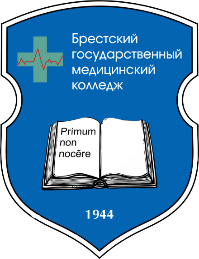 «Брестский государственный медицинский колледж»ДНЕВНИКначинающего преподавателя(педагога),обучающегося в Школе начинающего преподавателя(2022/2023 учебный год)НаставникПреподаваемые учебные дисциплиныБрест, 2022Итоги работыНачинающий преподаватель		 / 	Наставник		 / 	№занятиядата№занятиядатаТема занятия, целиТема занятия, целиТема занятия, целиТема занятия, целиТема занятия, целиДомашнее заданиеДомашнее заданиеДомашнее задание22Организационный семинар:«Учебно-программная документация. Составление планирующей документации к занятию/внеучебному мероприятию» (КТП, журнал учебных занятий, план-конспект учебного занятия, технологическая карта)Цель:изучить нормативные и методические требования к заполнению учебно-программной документации;изучить этапы подготовки к организации учебного занятия/внеучебного мероприятияОрганизационный семинар:«Учебно-программная документация. Составление планирующей документации к занятию/внеучебному мероприятию» (КТП, журнал учебных занятий, план-конспект учебного занятия, технологическая карта)Цель:изучить нормативные и методические требования к заполнению учебно-программной документации;изучить этапы подготовки к организации учебного занятия/внеучебного мероприятияОрганизационный семинар:«Учебно-программная документация. Составление планирующей документации к занятию/внеучебному мероприятию» (КТП, журнал учебных занятий, план-конспект учебного занятия, технологическая карта)Цель:изучить нормативные и методические требования к заполнению учебно-программной документации;изучить этапы подготовки к организации учебного занятия/внеучебного мероприятияОрганизационный семинар:«Учебно-программная документация. Составление планирующей документации к занятию/внеучебному мероприятию» (КТП, журнал учебных занятий, план-конспект учебного занятия, технологическая карта)Цель:изучить нормативные и методические требования к заполнению учебно-программной документации;изучить этапы подготовки к организации учебного занятия/внеучебного мероприятияОрганизационный семинар:«Учебно-программная документация. Составление планирующей документации к занятию/внеучебному мероприятию» (КТП, журнал учебных занятий, план-конспект учебного занятия, технологическая карта)Цель:изучить нормативные и методические требования к заполнению учебно-программной документации;изучить этапы подготовки к организации учебного занятия/внеучебного мероприятияНаписать эссе по теме «Роль планирования в деятельности преподавателя (педагога)»Написать эссе по теме «Роль планирования в деятельности преподавателя (педагога)»Написать эссе по теме «Роль планирования в деятельности преподавателя (педагога)»33Образовательный семинар:«Типы учебных занятий/внеучебных мероприятий и их структура»Цель:изучить типы (виды) занятий, основные этапы занятия;изучить требования к основным этапам занятияОбразовательный семинар:«Типы учебных занятий/внеучебных мероприятий и их структура»Цель:изучить типы (виды) занятий, основные этапы занятия;изучить требования к основным этапам занятияОбразовательный семинар:«Типы учебных занятий/внеучебных мероприятий и их структура»Цель:изучить типы (виды) занятий, основные этапы занятия;изучить требования к основным этапам занятияОбразовательный семинар:«Типы учебных занятий/внеучебных мероприятий и их структура»Цель:изучить типы (виды) занятий, основные этапы занятия;изучить требования к основным этапам занятияОбразовательный семинар:«Типы учебных занятий/внеучебных мероприятий и их структура»Цель:изучить типы (виды) занятий, основные этапы занятия;изучить требования к основным этапам занятияСоставить план-конспект учебного занятия (внеучебного мероприятия)Составить план-конспект учебного занятия (внеучебного мероприятия)Составить план-конспект учебного занятия (внеучебного мероприятия)44Семинар-практикум:«Десятибалльная шкала оценки результатов учебной деятельности учащихся»Цель:- изучить показатели оценки результатов учебной деятельностиСеминар-практикум:«Десятибалльная шкала оценки результатов учебной деятельности учащихся»Цель:- изучить показатели оценки результатов учебной деятельностиСеминар-практикум:«Десятибалльная шкала оценки результатов учебной деятельности учащихся»Цель:- изучить показатели оценки результатов учебной деятельностиСеминар-практикум:«Десятибалльная шкала оценки результатов учебной деятельности учащихся»Цель:- изучить показатели оценки результатов учебной деятельностиСеминар-практикум:«Десятибалльная шкала оценки результатов учебной деятельности учащихся»Цель:- изучить показатели оценки результатов учебной деятельностиОтметка,подписьметодистаОтметка,подписьметодистаОтметка,подписьметодистаОтметка,подписьметодистаЗамечания, предложенияметодистаЗамечания, предложенияметодистаЗамечания, предложенияметодистаЗамечания, предложенияметодистаРабота над ошибками(анализ возникших затруднений)Работа над ошибками(анализ возникших затруднений)№занятиядатаТема занятия, целиТема занятия, целиТема занятия, целиТема занятия, целиТема занятия, целиДомашнее заданиеДомашнее заданиеДомашнее заданиеДомашнее задание5Образовательный семинар:«Контроль результатов учебной деятельности. Текущая, промежуточная аттестация. Спорные моменты выставления отметок»Цель:изучить разнообразные виды и формы аттестации учащихся при освоении содержания образовательных программ (стимулирования внеучебной деятельности);изучить правила проведения аттестации учащихся;изучить правила заполнения зачетной книжкиОбразовательный семинар:«Контроль результатов учебной деятельности. Текущая, промежуточная аттестация. Спорные моменты выставления отметок»Цель:изучить разнообразные виды и формы аттестации учащихся при освоении содержания образовательных программ (стимулирования внеучебной деятельности);изучить правила проведения аттестации учащихся;изучить правила заполнения зачетной книжкиОбразовательный семинар:«Контроль результатов учебной деятельности. Текущая, промежуточная аттестация. Спорные моменты выставления отметок»Цель:изучить разнообразные виды и формы аттестации учащихся при освоении содержания образовательных программ (стимулирования внеучебной деятельности);изучить правила проведения аттестации учащихся;изучить правила заполнения зачетной книжкиОбразовательный семинар:«Контроль результатов учебной деятельности. Текущая, промежуточная аттестация. Спорные моменты выставления отметок»Цель:изучить разнообразные виды и формы аттестации учащихся при освоении содержания образовательных программ (стимулирования внеучебной деятельности);изучить правила проведения аттестации учащихся;изучить правила заполнения зачетной книжкиОбразовательный семинар:«Контроль результатов учебной деятельности. Текущая, промежуточная аттестация. Спорные моменты выставления отметок»Цель:изучить разнообразные виды и формы аттестации учащихся при освоении содержания образовательных программ (стимулирования внеучебной деятельности);изучить правила проведения аттестации учащихся;изучить правила заполнения зачетной книжки6Семинар-практикум, дискуссия:«Виды рефлексии, и её роль в деятельности педагога. Анализ и самоанализ учебного занятия/внеучебного мероприятия. Требования к анализу»Цель:изучить структуру анализа учебного занятия, виды и формы рефлексии учебной деятельностиСеминар-практикум, дискуссия:«Виды рефлексии, и её роль в деятельности педагога. Анализ и самоанализ учебного занятия/внеучебного мероприятия. Требования к анализу»Цель:изучить структуру анализа учебного занятия, виды и формы рефлексии учебной деятельностиСеминар-практикум, дискуссия:«Виды рефлексии, и её роль в деятельности педагога. Анализ и самоанализ учебного занятия/внеучебного мероприятия. Требования к анализу»Цель:изучить структуру анализа учебного занятия, виды и формы рефлексии учебной деятельностиСеминар-практикум, дискуссия:«Виды рефлексии, и её роль в деятельности педагога. Анализ и самоанализ учебного занятия/внеучебного мероприятия. Требования к анализу»Цель:изучить структуру анализа учебного занятия, виды и формы рефлексии учебной деятельностиСеминар-практикум, дискуссия:«Виды рефлексии, и её роль в деятельности педагога. Анализ и самоанализ учебного занятия/внеучебного мероприятия. Требования к анализу»Цель:изучить структуру анализа учебного занятия, виды и формы рефлексии учебной деятельности7Лекция, игра-тренинг:«Роль нетрадиционных учебных занятий/внеучебных мероприятий и приемов в обучении и развитии учащихся. Управление процессом развития творческих способностей учащихся»Цель:изучить и обыграть нетрадиционные формы проведения учебных занятий/внеучебных мероприятий;изучить формы и способы развития творческих способностей учащихсяЛекция, игра-тренинг:«Роль нетрадиционных учебных занятий/внеучебных мероприятий и приемов в обучении и развитии учащихся. Управление процессом развития творческих способностей учащихся»Цель:изучить и обыграть нетрадиционные формы проведения учебных занятий/внеучебных мероприятий;изучить формы и способы развития творческих способностей учащихсяЛекция, игра-тренинг:«Роль нетрадиционных учебных занятий/внеучебных мероприятий и приемов в обучении и развитии учащихся. Управление процессом развития творческих способностей учащихся»Цель:изучить и обыграть нетрадиционные формы проведения учебных занятий/внеучебных мероприятий;изучить формы и способы развития творческих способностей учащихсяЛекция, игра-тренинг:«Роль нетрадиционных учебных занятий/внеучебных мероприятий и приемов в обучении и развитии учащихся. Управление процессом развития творческих способностей учащихся»Цель:изучить и обыграть нетрадиционные формы проведения учебных занятий/внеучебных мероприятий;изучить формы и способы развития творческих способностей учащихсяЛекция, игра-тренинг:«Роль нетрадиционных учебных занятий/внеучебных мероприятий и приемов в обучении и развитии учащихся. Управление процессом развития творческих способностей учащихся»Цель:изучить и обыграть нетрадиционные формы проведения учебных занятий/внеучебных мероприятий;изучить формы и способы развития творческих способностей учащихсяОтметка,подписьметодистаОтметка,подписьметодистаОтметка,подписьметодистаОтметка,подписьметодистаОтметка,подписьметодистаЗамечания, предложенияметодистаЗамечания, предложенияметодистаЗамечания, предложенияметодистаЗамечания, предложенияметодистаРабота над ошибками(анализ возникших затруднений)№занятия,дата№занятия,дата№занятия,датаТема занятия, целиТема занятия, целиТема занятия, целиТема занятия, целиДомашнее заданиеДомашнее заданиеДомашнее задание888Семинар-практикум:«Час общения «Проблемы дисциплины учащихся на учебном занятии/внеучебном мероприятии. Мотивация учебной деятельности учащихся УССО и её виды»Цель:рассмотреть проблемы дисциплины учащихся на учебном занятии/внеучебном мероприятии;изучить виды мотивации учебной деятельности;владеть навыками восстановления дисциплины учащихся на учебном занятии/воспитательном мероприятии;владеть приёмами мотивации учебной/внеучебной деятельностиСеминар-практикум:«Час общения «Проблемы дисциплины учащихся на учебном занятии/внеучебном мероприятии. Мотивация учебной деятельности учащихся УССО и её виды»Цель:рассмотреть проблемы дисциплины учащихся на учебном занятии/внеучебном мероприятии;изучить виды мотивации учебной деятельности;владеть навыками восстановления дисциплины учащихся на учебном занятии/воспитательном мероприятии;владеть приёмами мотивации учебной/внеучебной деятельностиСеминар-практикум:«Час общения «Проблемы дисциплины учащихся на учебном занятии/внеучебном мероприятии. Мотивация учебной деятельности учащихся УССО и её виды»Цель:рассмотреть проблемы дисциплины учащихся на учебном занятии/внеучебном мероприятии;изучить виды мотивации учебной деятельности;владеть навыками восстановления дисциплины учащихся на учебном занятии/воспитательном мероприятии;владеть приёмами мотивации учебной/внеучебной деятельностиСеминар-практикум:«Час общения «Проблемы дисциплины учащихся на учебном занятии/внеучебном мероприятии. Мотивация учебной деятельности учащихся УССО и её виды»Цель:рассмотреть проблемы дисциплины учащихся на учебном занятии/внеучебном мероприятии;изучить виды мотивации учебной деятельности;владеть навыками восстановления дисциплины учащихся на учебном занятии/воспитательном мероприятии;владеть приёмами мотивации учебной/внеучебной деятельности999Образовательный семинар:«Тестовые задания как средство контроля результатов обучения»Цель:изучить виды и типы тестов, технологии разработки и оценки;владеть методикой составления тестовых заданийОбразовательный семинар:«Тестовые задания как средство контроля результатов обучения»Цель:изучить виды и типы тестов, технологии разработки и оценки;владеть методикой составления тестовых заданийОбразовательный семинар:«Тестовые задания как средство контроля результатов обучения»Цель:изучить виды и типы тестов, технологии разработки и оценки;владеть методикой составления тестовых заданийОбразовательный семинар:«Тестовые задания как средство контроля результатов обучения»Цель:изучить виды и типы тестов, технологии разработки и оценки;владеть методикой составления тестовых заданийОтметка,подписьметодистаЗамечания, предложенияметодистаРабота над ошибками(анализ возникших затруднений)Работа над ошибками(анализ возникших затруднений)